AGENDA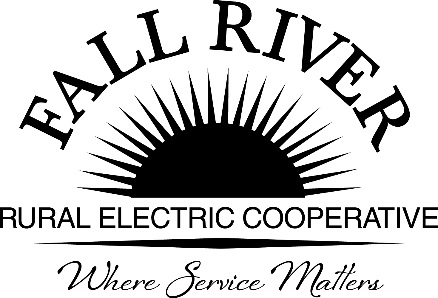 May 22, 2023Fall River Rural Electric Cooperative, Inc. Board of Directors		Regular Board MeetingAshton Main Office1150 N 3400 EAshton, ID 83420Start Time:  10:00 a.m. *Items that need action taken.  Stop Time: 4:00 p.m.Click on the blue boxes below to access “go to” links for items included in packet.10:00 a.m.	1.	Preliminary Call to Order			Determination of Quorum			Invocation – Jerry Rigby			Pledge of Allegiance10:15 a.m.	2.	*Approval of Agenda10:20 a.m.	3.	* Approval of Minutes for April 24, 2023 (Included in packet)10:25 a.m.	4. 	 GDS, Garrett Cole, Report of RFP for FR Power & Transmission Options	(Included in packet)5. 	Member Comments –	10:55 a.m.	6.	Financial & Statistical Reports April 30, 2023, Financial Reports (Included in packet) *Fall River Propane Delivery Truck Loan Request (Included in packet) Loan Summary (Included in packet) 11:10 a.m.	7.	Cooperative Business……………….............................................. Energy Expo Schedule and Agenda for Business MeetingOverall Agenda for the Day (Included in packet)Business Meeting Agenda (Included in packet)Annual Meeting Notice and Report (Included in packet)Board Volunteers for Door Prizes – Present to WinBoard Members Wearing Blue Fall River Shirts – Do you need one for the meeting?Last year’s Energy Expo member survey (Included in packet)Board Meetings and Upcoming Opportunities* June Board Meeting on Saturday June 17th – No additional Board Meeting in June. July 17th  - INL Black Start/Micro GridJuly 24th – PNGC Post – 2028 PNGC Contract Details - July 24th & 25th Strategic Planning – Springhill Suites INL Board Tour – Nuclear and Geothermal Generation – August 8th. August 28th Board Meeting – Board Photo – Business AttireWind Turbine Tour – UAMPS Horse Butte East of Idaho Falls - September 8th around 11:00 with lunch. * Budget Adjustment – Fall River Pace & Personnel (Included in packet)BPA Provider of Choice Comments - Post 2028 BPA Agreements (Included in packet)PNGC’s Comments on BPA Provider of Choice Concept (Included in packet)NRU’s & PNGC Comments on BPA Provider of Choice Concept (Included in packet) ReadilyPPC’s Comments on BPA Provider of Choice Concept (Included in packet)AHWM Group Comments on BPA Provider of Choice (Included in packet)PNGC Strategic Planning Focus (Included in packet)PPC Items for DiscussionResidential Exchange Presentation (Included in packet)Northwest RiverPartners Q2 Update (Included in packet)Talking Points in Support of the Federal Columbia River Power System and Opposition to Breaching the Lower Snake River Dams (LSRDs) PPC Talking Points (Included in packet)Markham – Central Oregon Op Ed (Included in packet)Fall River Talking Point on LSRDs and Murray/Inslee (Included in packet)The Kiplinger Letter on EVs (Included in packet)Senator Risch Letter (Included in packet)Letters to Risch, Crapo, Fulcher, and Simpson with Fall River Board Resolution 651 in Support of Federal Columbia River Power System and Opposition to breaching the Lower Snake River Dams. (Included in packet)MECA’s Montana Legislation in Support of LSRDs (Included in packet)Legislative Executive Summary for ID, MT, WY for 2023 (Included in packet)* CFC Voting Delegates (Included in packet)Noon – Lunch Provided8.	Cooperative Reports Board Reports to include meetings attended; interesting industry articles and trends to discuss.9.	*Approval of Consent Agenda (Included in packet)(All matters listed within the Consent Agenda have been distributed to each member of the Board of Directors for reading and study will be considered routine and will be enacted by one motion of the Board. If separate discussion is desired, that item may be removed from the Consent Agenda and placed on the regular agenda by request. Directors please call prior to the meeting.)Approval of Expense VouchersNew Memberships Purchase of Power Agreements Check Report  Safety Report  Early Retirement of Patronage Capital 1:30 p.m.   	10.	Executive Session ………………......................................................PersonnelBusiness Confidential Legal Updates ______________________________________________________________________________2:30 p.m.	11.	Management Discussion Items ……………...............................................Quarterly Goals and Work Plan Progress (Included in packet)NRECA Committee Assignments – Bryan Chair of Insurance & Financial Services Committee (Included in packet)Bill Statement Update (Included in packet)New Member Service Video on Tree Trimming, Right-of-Way, Tree Planting, and Calling 8-1-1. https://drive.google.com/file/d/14Zkb8qlk19e6XAg8QAZZXIA9OUuPi2gy/view?usp=share_link Employee Housing Update (Included in packet)West Yellowstone Condo Design (Included in packet)Youth Outdoor Skills Day – Fall River Current and Retired Staff  (Included in packet)Hydro Facilities Update – (Included in packet)Island Park  BuffaloFelt OperatingChester UpdateDonations (Included in packet) Fall River’s Management Report (Included in packet)12.	Reports Board Committees, Meetings, & Member CommentsExecutive Committee Chairman, Georg BehrensAdministrative Committee Chair, Jeff KeayEngineering & Operations, Brent RobsonFinance Chairman, Anna LindstedtPolicy Committee Chairman, Doug Schmier Attorney Rigby’s Report 3:30 p.m.  	13.    2023 Calendar May 22	Policy/ Board/HH MtgsMay 29	Memorial Day (Office Closed)June 5-7	PNGC Strategic Planning Whitefish MTJune 7-8	PPC Board Mtg Portland, ORJune 17	Energy Expo North Fremont HSJune 19	Board/HH MtgsJune 20	Propane Board MtgJune 26-28	NRECA Board Mtg Arlington, VAJuly 4	Independence Day (Office Closed)July 6-7	PNGC Board Mtg Vancouver WAJuly 18	Propane Board MtgJuly 19-21	ICUA Annual Mtg Boise
July 24	E&O/Board/HH Mtgs * Board photos taken4:00 p.m.	14.	Adjournment	FYI........................................................................................... (Included in packet)Thank You’s ArticlesBreakthrough Solar Panel material - https://www.msn.com/en-us/money/technologyinvesting/scientists-make-breakthrough-with-miracle-material-that-may-revolutionize-solar-panels-this-could-be-an-absolute-game-changer/ar-AA10rbMi?ocid=hpmsn&cvid=ad1790bfc18645cfbab03074089ab7df&ei=68 	